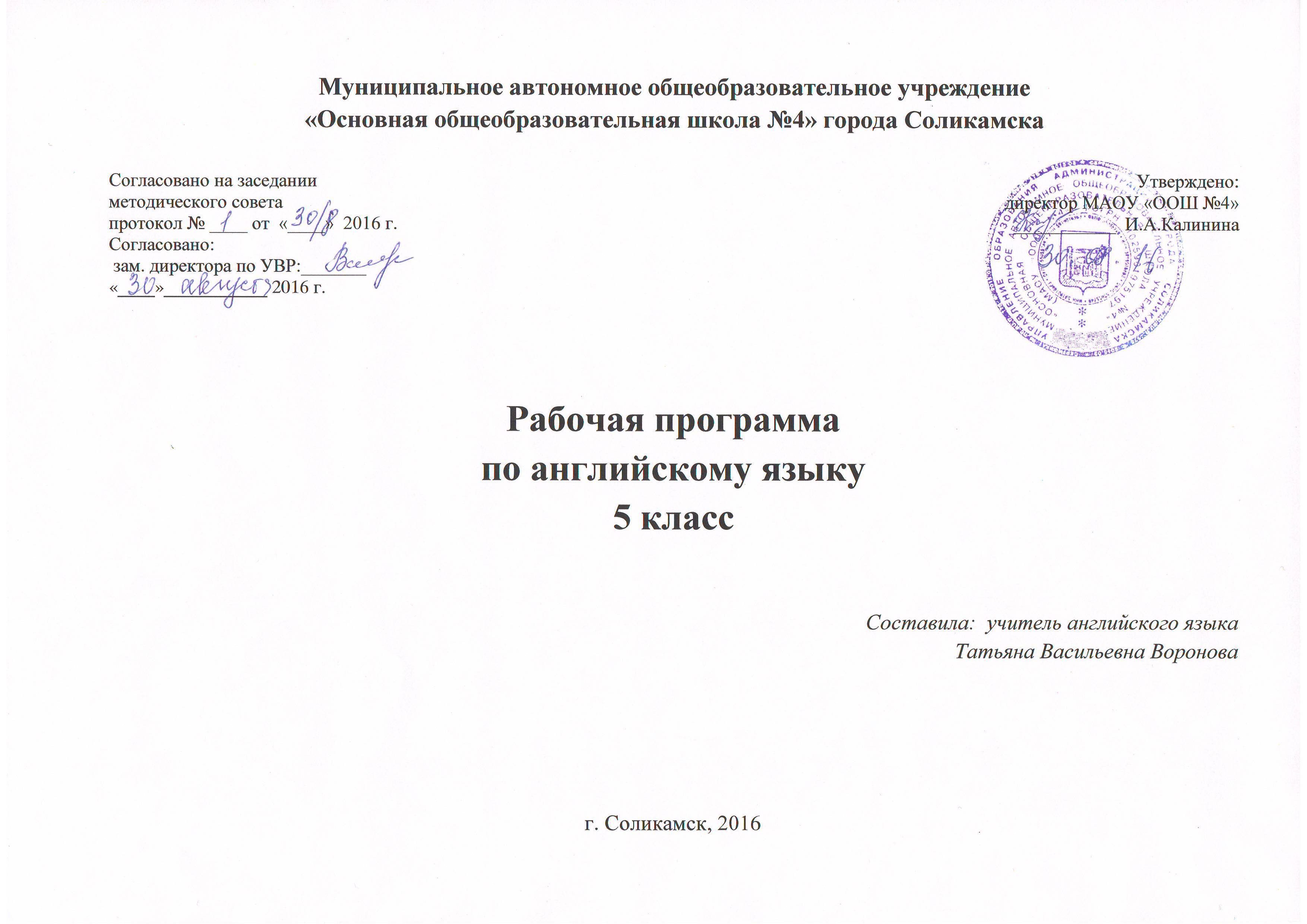 Пояснительная запискаРабочая программа по английскому языку разработана на основе программы – концепции коммуникативного иноязычного образования (5 – 11 классы) «Развитие индивидуальности в диалоге культур» авт. – Е.И. Пассов, М.: Просвещение, 2000 к УМК Английский язык 5 класс/ В.П. Кузовлев, Н.М.Лапа, О.В.Дуванова и др.; - М.: Просвещение, 2013и рассчитана на 102 часа.В рабочей программе предусмотрено 8 контрольных работ:Unit 1 «Давай дружить!»; контроль основных навыков и умений учащихся в разных видах речевой деятельности. (см. рабочую тетрадь УМК «Английский язык» для 5 классов/ В.П.Кузовлев, Н.М.Лапа, О.В.Дуванова и др.; - М.: Просвещение, 2013; стр. 15- 18);Unit 2 «Правила вокруг нас» (см. рабочую тетрадь стр. 27- 31);Unit 3 «Мы должны помогать людям вокруг» (см. рабочую тетрадь стр. 42- 45);Unit 4 «Каждый день и в выходные» (см. рабочую тетрадь стр. 57- 60);Unit5 «Мои любимые праздники» (см. рабочую тетрадь стр. 71- 74);Unit6 «У нас было хорошее путешествие в Англию» (см. рабочую тетрадь стр. 86- 89)Unit7 «Мои будущие каникулы» (см. рабочую тетрадь стр. 86- 89)Unit8 «Мои лучшие впечатления» (см. рабочую тетрадь стр. 115- 118).Реализация рабочей программы предполагает использование следующего УМК: Учебник: «Английский язык», авторы: В.П.Кузовлев, Н.М.Лапа, О.В.Дуванова и др.;-  М.: Просвещение, 2013; рабочая тетрадь; книга для учителя;звуковое пособие (аудиокассеты). Цели и задачи обучения в 5 классеРазвивающий аспектЦелью развивающего аспекта является решение двух взаимосвязанных задач.К концу первого года обучения у учащихся должны сформироваться устойчивый интерес и мотивация к дальнейшему изучению предмета «иностранный язык». Ученики должны убедиться в том, что ИЯ — интересный и полезный для жизни предмет.У учащихся должна появиться уверенность в том, что они способны изучить иностранный язык (а в случае необходимости и не один).Предусматривается выявление и развитие тех способностей, без которых невозможно успешное овладение языком: а) фонетический слух; б) способность к имитации; в) догадка; г) способность к выявлению языковых закономерностей; д) способность к вероятностному прогнозированию; е) способность к установлению смысловых связей.В УМК предусматривается развитие качеств личности, необходимых для плодотворного сотрудничества (доброжелательность, вежливость, терпеливость), умений выступать то в роли лидера, то в роли подчиненного, умений планировать совместную деятельность, совместно оценивать результаты и т. д.Познавательный аспектЗнакомство с культурой англоязычных стран происходит путем сравнения и постоянной оценки имевшихся ранее знаний с вновь полученными, а также со знаниями о своей стране, о себе самих. В разделе "TestYourself есть специальные задания, направленные на проверку знаний о культуре страны изучаемого языка. Дополнительные сведения о культуре англоязычных стран ученики могут получить из лингвострановедческого справочника, помещенного в конце учебника.Воспитательный аспектМатериал УМК ориентирован на усвоение общечеловеческих ценностей: отношение к родителям, взрослым, учителям, сверстникам, животным, природе и т. д. Сравнивая свое собственное отношение к общечеловеческим ценностям с отношением к ним британских сверстников, дети учатся понимать друг друга. Они должны прийти к выводу о том, что другой не значит плохой. Каждый урок цикла воспитывает понимание другой культуры и уважение к ней.Учебный аспектЧтение. Главной задачей является обучение рецептивным видам речевой деятельности, в первую очередь чтению. При комплексном подходе, когда обучение чтению с первого урока ведется параллельно с обучением аудированию, говорению и письму, появляется реальная возможность положить в основу УМК такую технологию овладения иностранным языком, которая доступна каждому ученику.Но чтобы стать средством, чтение сначала должно стать целью, ибо всяким средством надо владеть хорошо. В УМК-5 ставится задача научить учащихся читать вслух и про себя несложные тексты со скоростью 30—40 слов в минуту. В плане формирования перцептивных навыков учащиеся должны уметь прочитать любое слово по транскрипции и овладеть основными правилами чтения букв и буквосочетаний.Общий объем лексики, воспринимаемой учениками рецептивно, непривычно велик: около 1200 лексических единиц для чтения. В общее количество входят две группы лексики: 1) фоновая, окказиональная (350 лексических единиц), которую составляют слова, встречающиеся всего один — два раза и не подлежащие ни рецептивному, ни тем более продуктивному усвоению; 2) лексика для рецептивного усвоения, которая постоянно находится вобращении в учебнике, встречается не менее 3—4 раз и предназначена для формирования механизма «восприятие — сличение — узнавание». В эту группу входит приблизительно 850 лексических единиц. Что касается индивидуального усвоения до уровня узнавания этих слов и словосочетаний (их образа и значения), то оно будет разным у разных учеников.Предъявление новых лексических единиц осуществляется наиболее интенсивно в первом полугодии. В первых двух циклах уроков (уроки 1—30), главной целью которых является формирование произносительных навыков и навыков чтения слов по транскрипции и овладение основными правилами чтения, предъявляется около 450 новых лексических единиц.Во втором содержательном блоке (цикл IIIи цикл IV), где акцент переносится на усвоение структурной стороны речи, за 18 уроков предъявляется около 200 новых лексических единиц.В третьем содержательном блоке (циклы V—VIII), где работа ведется над усвоением пяти основных видовременных форм глагола, за 39 уроков предъявляется всего 190 новых лексических единиц, т. е. формирование грамматических навыков ведется практически на знакомом лексическом материале.Специальные и неспециальные упражнения для развития навыков чтения, содержащиеся в УМ К, призваны также заложить основу формирования других механизмов чтения: догадка (по контексту, по словообразованию, по аналогии с родным языком), антиципация и прогнозирование, содержательный поиск и др. Учащиеся знакомятся с основными видами чтения: чтение с общим охватом содержания (ReadingfortheMainIdea); чтение с детальным пониманием читаемого (ReadingforDetail); поисковое чтение (ReadingforSpecificInformation).Аудирование. В связи с тем, что аудирование как рецептивный вид речевой деятельности основан фактически на тех же механизмах, что и чтение, задачи в целом остаются те же.В УМК-5 это не влечет за собой необходимости выполнять большое количество упражнений, направленных специально на аудирование. Исключение составляет большое количество упражнений на развитие фонематического слуха в период овладения произносительными навыками (цикл I).Количество лексических единиц, включаемых в аудирование, составляет примерно 650. Индивидуальный диапазон в понимании речи на слух может колебаться от 450 до 500 лексических единиц.Письмо. Письмо также рассматривается как цель и как средство обучения. Задачи в области письма достаточно скромные. Учащиеся должны: 1) овладеть правилами английской каллиграфии; 2) научиться выписывать из учебника (словаря) то,  что пригодится для устного высказывания; 3) записывать отдельные краткие высказывания на уровне словосочетаний и фраз; 4) научиться заполнять простейшие формуляры; 5) овладеть написанием поздравительной открытки или краткого письма личного характера.Говорение. Система обучения, заложенная в УМК-5, не предполагает продуктивного овладения всем речевым материалом. Из чтения в говорение выводится лишь часть материала. Если в чтении учащиеся встречаются с 850 лексическими единицами, то обучение говорению происходит на 500 лексических единицах. Учитывая, что лексические единицы для обучения говорению подаются в избытке (о принципе избыточности сказано ниже), то достаточным можно считать владение 300—350 словами, хотя отдельные ученики могут усвоить продуктивно и больше. Главной задачей, однако, является репродуктивное использование содержащегося в УМК материала. Цель можно считать достигнутой, если учащиеся способны выбрать из текстов и упражнений материал, необходимый для выражения собственных мыслей и чувств, и либо использовать его в готовом виде, либо скомбинировать необходимым образом на уровне фраз и сверхфразовых единств.Что касается диалогической формы общения, то она ограничивается усвоением следующих речевых функций: установить контакт, начать разговор, закончить его, расспросить собеседника, обменяться впечатлениями, побудить к действию в ситуациях общения в социально-бытовой, учебно-трудовой и социально-культурной сферах в рамках тематики, определенной государственным стандартом.При обучении говорению одной из важнейших задач считают выработку аутентичного произношения, куда входит: произношение звуков английского языка, фразовое илогическое ударение, правильное синтагматическое членение фраз, основные интонационные модели.Требования к подготовке обучающихсяВ результате изучения английского языка в 5 классе ученик должен знать / понимать:основные значения изученных лексических единиц (слов, словосочетаний); основные способы словообразования (аффиксация, словосложение, конверсия);особенности структуры простых и сложных предложений английского языка; интонацию различных типов коммуникативных предложений;признаки изученных грамматических явлений (видовременных форм глаголов, модальных глаголов и их эквивалентов, артиклей, существительных, степеней сравнения прилагательных и наречий, местоимений, числительных, предлогов);основные нормы речевого этикета (реплики-клише, наиболее распространённую оценочную лексику), принятую в стране изучаемого языка;роль владения иностранными языками в современном мире; особенности образа жизни, быта, культуры англоговорящих стран (всемирно известные достопримечательности, выдающиеся люди и их вклад в мировую культуру), сходство и различия в традициях своей страны и англоговорящих стран.уметь: в области говорения:начинать, вести/поддерживать и заканчивать беседу в стандартных ситуациях общения, соблюдая нормы речевого этикета, при необходимости переспрашивая, уточняя;расспрашивать собеседника и отвечать на его вопросы, высказывая своё мнение, просьбу, отвечать на предложение собеседника согласием/отказом, опираясь на изученную тематику и усвоенный лексико-грамматический материал;рассказывать о себе, своей семье, друзьях, своих интересах и планах на будущее, сообщать краткие сведения о своём городе/селе, своей стране и стране изучаемого языка;делать краткие сообщения, описывать события/явления (в рамках изученных тем), передавать основное содержание, основную мысль прочитанного или услышанного, выражать своё отношение к прочитанному/услышанному, давать краткую характеристику персонажей;использовать перефраз, синонимичные средства в процессе устного общения;в области аудирования:понимать основное содержание коротких, несложных аутентичных прагматических текстов и выделять значимую информацию;понимать на слух основное содержание несложных аутентичных текстов, относящихся к разным коммуникативным типам речи (сообщение/рассказ); уметь определять тему текста, выделять главные факты, опуская второстепенные;использовать переспрос, просьбу повторить;в области чтения:ориентироваться в тексте на английском языке; прогнозировать его содержание по заголовку;читать аутентичные тексты разных жанров с пониманием основного содержания (определять тему, основную мысль; выделять главные факты, опуская второстепенные; устанавливать логическую последовательность основных фактов текста);читать несложные аутентичные тексты разных стилей с полным и точным пониманием, используя различные приёмы смысловой переработки текста (языковую догадку, анализ, выборочный перевод), оценивать полученную информацию, выражать своё мнение;читать текст с выборочным пониманием нужной или интересующей информации;в области письма:заполнять анкеты и формуляры;писать поздравления, личные письма с опорой на образец: расспрашивать адресата о его жизни и делах, сообщать то же самое о себе, выражать благодарность, просьбу, употребляя формулы речевого этикета, принятые в странах изучаемого языка.Использовать приобретённые знания и умения в практической деятельности и повседневной жизни для:социальной адаптации, достижения взаимопонимания в процессе устного и письменного общения с носителями иностранного языка, установления межличностных и межкультурных контактов в доступных пределах;создания целостной картины полиязычного, поликультурного мира, осознания места и роли родного и изучаемого иностранного языка в этом мире;приобщения к ценностям мировой культуры как через иноязычные источники информации, в том числе мультимедийные, так и через участие в школьных обменах, туристических поездках;ознакомления представителей других стран с культурой своего народа, осознания себя гражданином своей страны и мира.Содержание программыКалендарно-тематическое планирование№Содержание программыКоличество часовВведение (1 час)Введение (1 час)Введение (1 час)Unit 1 «Давай дружить!»;  12Unit 2 «Правила вокруг нас»11Unit 3 «Мы должны помогать людям вокруг» 12Unit 4 «Каждый день и в выходные» 12Unit 5 «Мои любимые праздники»12Unit 6 «У нас было хорошее путешествие в Англию»12Unit 7 «Мои будущие каникулы» 15Unit 8 «Мои лучшие впечатления»15Всего102№Тема урокаТип урокаЭлементы содержанияВиды контроляДата проведенияДата проведения№Тема урокаТип урокаЭлементы содержанияВиды контроляпланфактUnit 1 Давай дружить!Unit 1 Давай дружить!Unit 1 Давай дружить!Unit 1 Давай дружить!Unit 1 Давай дружить!Unit 1 Давай дружить!Unit 1 Давай дружить!Привет! Я - Клара. Как зовут тебя? Possessive caseурок усвоения новых знанийПовторение:Present Simple Tense; Past Simple Tense; Future Simple TenseПритяжательный падеж существительныхсовершенствуются грамматические навыки употребления в речи притяжательного падежа существительных, глаголов tobe и havegot, Present/Past/FutureSimple;В социокультурном аспекте учащиеся узнают о том, как британские дети проводят время после школы, знакомятся с их увлечениями и хобби; узнают, как британские семьи проводят свободное время, где и как британские дети проводят летние каникулы, какие предметы они изучают, какие мероприятия проводятся в британских школах.предварительный контроль(заранее подготовленные творческие задания)02.09Чем вы заняты в свободное время? Present Simpleкомбинированный урокПовторение:Present Simple Tense; Past Simple Tense; Future Simple TenseПритяжательный падеж существительныхсовершенствуются грамматические навыки употребления в речи притяжательного падежа существительных, глаголов tobe и havegot, Present/Past/FutureSimple;В социокультурном аспекте учащиеся узнают о том, как британские дети проводят время после школы, знакомятся с их увлечениями и хобби; узнают, как британские семьи проводят свободное время, где и как британские дети проводят летние каникулы, какие предметы они изучают, какие мероприятия проводятся в британских школах.индивидуальные, фронтальные, парные и групповые (взаимоконтроль)04.09Как вы провели летние каникулы? Past Simpleкомбинированный урокПовторение:Present Simple Tense; Past Simple Tense; Future Simple TenseПритяжательный падеж существительныхсовершенствуются грамматические навыки употребления в речи притяжательного падежа существительных, глаголов tobe и havegot, Present/Past/FutureSimple;В социокультурном аспекте учащиеся узнают о том, как британские дети проводят время после школы, знакомятся с их увлечениями и хобби; узнают, как британские семьи проводят свободное время, где и как британские дети проводят летние каникулы, какие предметы они изучают, какие мероприятия проводятся в британских школах.самоконтроль и взаимоконтроль05.09Куда путешествовали дети? PastSimpleкомбинированный урокПовторение:Present Simple Tense; Past Simple Tense; Future Simple TenseПритяжательный падеж существительныхсовершенствуются грамматические навыки употребления в речи притяжательного падежа существительных, глаголов tobe и havegot, Present/Past/FutureSimple;В социокультурном аспекте учащиеся узнают о том, как британские дети проводят время после школы, знакомятся с их увлечениями и хобби; узнают, как британские семьи проводят свободное время, где и как британские дети проводят летние каникулы, какие предметы они изучают, какие мероприятия проводятся в британских школах.домашние задания08.09Добро пожаловать в мою школу! Future Simpleкомбинированный урокПовторение:Present Simple Tense; Past Simple Tense; Future Simple TenseПритяжательный падеж существительныхсовершенствуются грамматические навыки употребления в речи притяжательного падежа существительных, глаголов tobe и havegot, Present/Past/FutureSimple;В социокультурном аспекте учащиеся узнают о том, как британские дети проводят время после школы, знакомятся с их увлечениями и хобби; узнают, как британские семьи проводят свободное время, где и как британские дети проводят летние каникулы, какие предметы они изучают, какие мероприятия проводятся в британских школах.домашние задания10.09Вот мое расписаниеурок формирования умений и навыковПовторение:Present Simple Tense; Past Simple Tense; Future Simple TenseПритяжательный падеж существительныхсовершенствуются грамматические навыки употребления в речи притяжательного падежа существительных, глаголов tobe и havegot, Present/Past/FutureSimple;В социокультурном аспекте учащиеся узнают о том, как британские дети проводят время после школы, знакомятся с их увлечениями и хобби; узнают, как британские семьи проводят свободное время, где и как британские дети проводят летние каникулы, какие предметы они изучают, какие мероприятия проводятся в британских школах.домашние задания15.09Первые дни в школе. комбинированный урокПовторение:Present Simple Tense; Past Simple Tense; Future Simple TenseПритяжательный падеж существительныхсовершенствуются грамматические навыки употребления в речи притяжательного падежа существительных, глаголов tobe и havegot, Present/Past/FutureSimple;В социокультурном аспекте учащиеся узнают о том, как британские дети проводят время после школы, знакомятся с их увлечениями и хобби; узнают, как британские семьи проводят свободное время, где и как британские дети проводят летние каникулы, какие предметы они изучают, какие мероприятия проводятся в британских школах.индивидуальные, фронтальные, парные и групповые (взаимоконтроль)17.09У меня новый друг. Тест (present, past, future)урок контроля и коррекции ЗУНПовторение:Present Simple Tense; Past Simple Tense; Future Simple TenseПритяжательный падеж существительныхсовершенствуются грамматические навыки употребления в речи притяжательного падежа существительных, глаголов tobe и havegot, Present/Past/FutureSimple;В социокультурном аспекте учащиеся узнают о том, как британские дети проводят время после школы, знакомятся с их увлечениями и хобби; узнают, как британские семьи проводят свободное время, где и как британские дети проводят летние каникулы, какие предметы они изучают, какие мероприятия проводятся в британских школах.тестовые задания и контрольные работы22.09Я люблю школу. А ты?урок обобщения и систематизации знанийПовторение:Present Simple Tense; Past Simple Tense; Future Simple TenseПритяжательный падеж существительныхсовершенствуются грамматические навыки употребления в речи притяжательного падежа существительных, глаголов tobe и havegot, Present/Past/FutureSimple;В социокультурном аспекте учащиеся узнают о том, как британские дети проводят время после школы, знакомятся с их увлечениями и хобби; узнают, как британские семьи проводят свободное время, где и как британские дети проводят летние каникулы, какие предметы они изучают, какие мероприятия проводятся в британских школах.индивидуальные, фронтальные, парные и групповые (взаимоконтроль)24.09R.C. Школы в Британии и СШАурок контроля и коррекции ЗУНПовторение:Present Simple Tense; Past Simple Tense; Future Simple TenseПритяжательный падеж существительныхсовершенствуются грамматические навыки употребления в речи притяжательного падежа существительных, глаголов tobe и havegot, Present/Past/FutureSimple;В социокультурном аспекте учащиеся узнают о том, как британские дети проводят время после школы, знакомятся с их увлечениями и хобби; узнают, как британские семьи проводят свободное время, где и как британские дети проводят летние каникулы, какие предметы они изучают, какие мероприятия проводятся в британских школах.тестовые задания и контрольные работы26.09Обзорный урок раздела: Ты рад вернуться в школу?урок обобщения и систематизации знанийПовторение:Present Simple Tense; Past Simple Tense; Future Simple TenseПритяжательный падеж существительныхсовершенствуются грамматические навыки употребления в речи притяжательного падежа существительных, глаголов tobe и havegot, Present/Past/FutureSimple;В социокультурном аспекте учащиеся узнают о том, как британские дети проводят время после школы, знакомятся с их увлечениями и хобби; узнают, как британские семьи проводят свободное время, где и как британские дети проводят летние каникулы, какие предметы они изучают, какие мероприятия проводятся в британских школах.взаимоконтроль29.09Школа моей мечтызащита творческого проектаПовторение:Present Simple Tense; Past Simple Tense; Future Simple TenseПритяжательный падеж существительныхсовершенствуются грамматические навыки употребления в речи притяжательного падежа существительных, глаголов tobe и havegot, Present/Past/FutureSimple;В социокультурном аспекте учащиеся узнают о том, как британские дети проводят время после школы, знакомятся с их увлечениями и хобби; узнают, как британские семьи проводят свободное время, где и как британские дети проводят летние каникулы, какие предметы они изучают, какие мероприятия проводятся в британских школах.проектные формы работы01.10Unit 2 Правила вокруг нас?Unit 2 Правила вокруг нас?Unit 2 Правила вокруг нас?Unit 2 Правила вокруг нас?Unit 2 Правила вокруг нас?Unit 2 Правила вокруг нас?Unit 2 Правила вокруг нас?Следует быть осмотрительными с незнакомцами? Modal verbs: should/ mustурок усвоения новых знанийМодальные глаголы в значении долженствования, совета, необходимости и различных степеней уверенности: must, may/ mightФормируются и совершенствуются грамматические навыки употребления модального глагола для выражения долженствования согласно правилам (haveto/ hasto).В социокультурном аспекте учащиеся знакомятся с правилами безопасности, принятыми в британских и американских семьях, с правилами, существующими в британской школе, с правилами пользования Интернетом, развивают умения вести себя соответственно нормам, принятым в США и Британии: приглашать, принимать приглашения и отказываться от них, объясняя причину, и умения представлять собственную культуру, находить сходства и различия между образом жизни в своей стране, в США и Британии.предварительный контроль (заранее подготовленные творческие задания)03.10 -06.10Почему мы следуем правилам?комбинированный урокМодальные глаголы в значении долженствования, совета, необходимости и различных степеней уверенности: must, may/ mightФормируются и совершенствуются грамматические навыки употребления модального глагола для выражения долженствования согласно правилам (haveto/ hasto).В социокультурном аспекте учащиеся знакомятся с правилами безопасности, принятыми в британских и американских семьях, с правилами, существующими в британской школе, с правилами пользования Интернетом, развивают умения вести себя соответственно нормам, принятым в США и Британии: приглашать, принимать приглашения и отказываться от них, объясняя причину, и умения представлять собственную культуру, находить сходства и различия между образом жизни в своей стране, в США и Британии.индивидуальные, фронтальные, парные и групповые (взаимоконтроль)08.10Какие правила поведения в школе?комбинированный урокМодальные глаголы в значении долженствования, совета, необходимости и различных степеней уверенности: must, may/ mightФормируются и совершенствуются грамматические навыки употребления модального глагола для выражения долженствования согласно правилам (haveto/ hasto).В социокультурном аспекте учащиеся знакомятся с правилами безопасности, принятыми в британских и американских семьях, с правилами, существующими в британской школе, с правилами пользования Интернетом, развивают умения вести себя соответственно нормам, принятым в США и Британии: приглашать, принимать приглашения и отказываться от них, объясняя причину, и умения представлять собственную культуру, находить сходства и различия между образом жизни в своей стране, в США и Британии.самоконтроль и взаимоконтроль10.10Ты должен думать о безопасности! Modal verbs: have to/ mustкомбинированный урокМодальные глаголы в значении долженствования, совета, необходимости и различных степеней уверенности: must, may/ mightФормируются и совершенствуются грамматические навыки употребления модального глагола для выражения долженствования согласно правилам (haveto/ hasto).В социокультурном аспекте учащиеся знакомятся с правилами безопасности, принятыми в британских и американских семьях, с правилами, существующими в британской школе, с правилами пользования Интернетом, развивают умения вести себя соответственно нормам, принятым в США и Британии: приглашать, принимать приглашения и отказываться от них, объясняя причину, и умения представлять собственную культуру, находить сходства и различия между образом жизни в своей стране, в США и Британии.домашние задания13.10Обязанности в школе и домакомбинированный урокМодальные глаголы в значении долженствования, совета, необходимости и различных степеней уверенности: must, may/ mightФормируются и совершенствуются грамматические навыки употребления модального глагола для выражения долженствования согласно правилам (haveto/ hasto).В социокультурном аспекте учащиеся знакомятся с правилами безопасности, принятыми в британских и американских семьях, с правилами, существующими в британской школе, с правилами пользования Интернетом, развивают умения вести себя соответственно нормам, принятым в США и Британии: приглашать, принимать приглашения и отказываться от них, объясняя причину, и умения представлять собственную культуру, находить сходства и различия между образом жизни в своей стране, в США и Британии.домашние задания15.10Возможно, это интересно…урок формирования умений и навыковМодальные глаголы в значении долженствования, совета, необходимости и различных степеней уверенности: must, may/ mightФормируются и совершенствуются грамматические навыки употребления модального глагола для выражения долженствования согласно правилам (haveto/ hasto).В социокультурном аспекте учащиеся знакомятся с правилами безопасности, принятыми в британских и американских семьях, с правилами, существующими в британской школе, с правилами пользования Интернетом, развивают умения вести себя соответственно нормам, принятым в США и Британии: приглашать, принимать приглашения и отказываться от них, объясняя причину, и умения представлять собственную культуру, находить сходства и различия между образом жизни в своей стране, в США и Британии.домашние задания17.10Почему бы не пойти в кафе?комбинированный урокМодальные глаголы в значении долженствования, совета, необходимости и различных степеней уверенности: must, may/ mightФормируются и совершенствуются грамматические навыки употребления модального глагола для выражения долженствования согласно правилам (haveto/ hasto).В социокультурном аспекте учащиеся знакомятся с правилами безопасности, принятыми в британских и американских семьях, с правилами, существующими в британской школе, с правилами пользования Интернетом, развивают умения вести себя соответственно нормам, принятым в США и Британии: приглашать, принимать приглашения и отказываться от них, объясняя причину, и умения представлять собственную культуру, находить сходства и различия между образом жизни в своей стране, в США и Британии.индивидуальные, фронтальные, парные и групповые (взаимоконтроль)20.10R.C. Проблемы подростков.урок контроля и коррекции ЗУНМодальные глаголы в значении долженствования, совета, необходимости и различных степеней уверенности: must, may/ mightФормируются и совершенствуются грамматические навыки употребления модального глагола для выражения долженствования согласно правилам (haveto/ hasto).В социокультурном аспекте учащиеся знакомятся с правилами безопасности, принятыми в британских и американских семьях, с правилами, существующими в британской школе, с правилами пользования Интернетом, развивают умения вести себя соответственно нормам, принятым в США и Британии: приглашать, принимать приглашения и отказываться от них, объясняя причину, и умения представлять собственную культуру, находить сходства и различия между образом жизни в своей стране, в США и Британии.тестовые задания и контрольные работы22.10Повторение. Модальные глаголыурок обобщения и систематизации знанийМодальные глаголы в значении долженствования, совета, необходимости и различных степеней уверенности: must, may/ mightФормируются и совершенствуются грамматические навыки употребления модального глагола для выражения долженствования согласно правилам (haveto/ hasto).В социокультурном аспекте учащиеся знакомятся с правилами безопасности, принятыми в британских и американских семьях, с правилами, существующими в британской школе, с правилами пользования Интернетом, развивают умения вести себя соответственно нормам, принятым в США и Британии: приглашать, принимать приглашения и отказываться от них, объясняя причину, и умения представлять собственную культуру, находить сходства и различия между образом жизни в своей стране, в США и Британии.индивидуальные, фронтальные, парные и групповые (взаимоконтроль)24.10Обзорный урок раздела. Правила вокруг насурок контроля и коррекции ЗУНМодальные глаголы в значении долженствования, совета, необходимости и различных степеней уверенности: must, may/ mightФормируются и совершенствуются грамматические навыки употребления модального глагола для выражения долженствования согласно правилам (haveto/ hasto).В социокультурном аспекте учащиеся знакомятся с правилами безопасности, принятыми в британских и американских семьях, с правилами, существующими в британской школе, с правилами пользования Интернетом, развивают умения вести себя соответственно нормам, принятым в США и Британии: приглашать, принимать приглашения и отказываться от них, объясняя причину, и умения представлять собственную культуру, находить сходства и различия между образом жизни в своей стране, в США и Британии.тестовые задания и контрольные работы27.10Unit 3 Мы должны помогать людямUnit 3 Мы должны помогать людямUnit 3 Мы должны помогать людямUnit 3 Мы должны помогать людямUnit 3 Мы должны помогать людямUnit 3 Мы должны помогать людямUnit 3 Мы должны помогать людямКак помочь в своем районе?урок усвоения новых знанийформируются и совершенствуются грамматические навыки употребления PresentPerfect.грамматические навыки употребления PresentPerfect.В социокультурном аспекте учащиеся знакомятся с различными организациями, оказывающими помощь пожилым людям, детям и природе. предварительный контроль (заранее подготовленные творческие задания)05.11 - 07.11Что вы сделали, чтобы помочь людям? Present Perfectкомбинированный урокформируются и совершенствуются грамматические навыки употребления PresentPerfect.грамматические навыки употребления PresentPerfect.В социокультурном аспекте учащиеся знакомятся с различными организациями, оказывающими помощь пожилым людям, детям и природе. индивидуальные, фронтальные, парные и групповые (взаимоконтроль)10.11Добровольные помощники Present Perfectкомбинированный урокформируются и совершенствуются грамматические навыки употребления PresentPerfect.грамматические навыки употребления PresentPerfect.В социокультурном аспекте учащиеся знакомятся с различными организациями, оказывающими помощь пожилым людям, детям и природе. самоконтроль и взаимоконтроль12.11Хотели бы вы мне помочь?комбинированный урокформируются и совершенствуются грамматические навыки употребления PresentPerfect.грамматические навыки употребления PresentPerfect.В социокультурном аспекте учащиеся знакомятся с различными организациями, оказывающими помощь пожилым людям, детям и природе. домашние задания14.11Сколько времени вы играете на скрипке?комбинированный урокформируются и совершенствуются грамматические навыки употребления PresentPerfect.грамматические навыки употребления PresentPerfect.В социокультурном аспекте учащиеся знакомятся с различными организациями, оказывающими помощь пожилым людям, детям и природе. домашние задания17.11Хорошая идея, не так ли?урок формирования умений и навыковформируются и совершенствуются грамматические навыки употребления PresentPerfect.грамматические навыки употребления PresentPerfect.В социокультурном аспекте учащиеся знакомятся с различными организациями, оказывающими помощь пожилым людям, детям и природе. домашние задания19.11Мы сделали это! PresentPerfectкомбинированный урокформируются и совершенствуются грамматические навыки употребления PresentPerfect.грамматические навыки употребления PresentPerfect.В социокультурном аспекте учащиеся знакомятся с различными организациями, оказывающими помощь пожилым людям, детям и природе. индивидуальные, фронтальные, парные и групповые (взаимоконтроль)21.11Что вы сделали на этой неделе?урок контроля и коррекции ЗУНформируются и совершенствуются грамматические навыки употребления PresentPerfect.грамматические навыки употребления PresentPerfect.В социокультурном аспекте учащиеся знакомятся с различными организациями, оказывающими помощь пожилым людям, детям и природе. тестовые задания и контрольные работы24.11Какие новости?урок обобщения и систематизации знанийформируются и совершенствуются грамматические навыки употребления PresentPerfect.грамматические навыки употребления PresentPerfect.В социокультурном аспекте учащиеся знакомятся с различными организациями, оказывающими помощь пожилым людям, детям и природе. индивидуальные, фронтальные, парные и групповые (взаимоконтроль)26.11Повторение PresentPerfect. Мы готовы вам помочь!урок обобщения и систематизации знанийформируются и совершенствуются грамматические навыки употребления PresentPerfect.грамматические навыки употребления PresentPerfect.В социокультурном аспекте учащиеся знакомятся с различными организациями, оказывающими помощь пожилым людям, детям и природе. тестовые задания и контрольные работы28.11Обзорный урок раздела. L. C. Любимые занятия детейурок контроля и коррекции ЗУНформируются и совершенствуются грамматические навыки употребления PresentPerfect.грамматические навыки употребления PresentPerfect.В социокультурном аспекте учащиеся знакомятся с различными организациями, оказывающими помощь пожилым людям, детям и природе. взаимоконтроль01.12Unit 4 Каждый день и в выходные?Unit 4 Каждый день и в выходные?Unit 4 Каждый день и в выходные?Unit 4 Каждый день и в выходные?Unit 4 Каждый день и в выходные?Unit 4 Каждый день и в выходные?Unit 4 Каждый день и в выходные?Нам нравится Уэльс!урок усвоения новых знанийграмматическиенавыки (Present Simple, Present Progressive, Present Perfect);формируются лексические и грамматические навыки (PresentSimple, PresentProgressive, PresentPerfect в значении настоящего действия);В социокультурном аспекте учащиеся знакомятся с возможностями летнего времяпрепровождения в Уэльсе; с распространенным в Британии способом путешествия — автокараваном; с летними праздниками Северной Ирландии; дифференцируют понятия «Ирландия» и «Северная Ирландия»; знакомятся с жизнью школьников в британской школе-интернате, реалиями маленького городка в Шотландии; достопримечательностями Англии и занятиями британских школьников в свободное время.предварительный контроль (заранее подготовленные творческие задания)03.12 – 05.12Мы наслаждаемся путешествием в фургоне PresentProgressiveкомбинированный урокграмматическиенавыки (Present Simple, Present Progressive, Present Perfect);формируются лексические и грамматические навыки (PresentSimple, PresentProgressive, PresentPerfect в значении настоящего действия);В социокультурном аспекте учащиеся знакомятся с возможностями летнего времяпрепровождения в Уэльсе; с распространенным в Британии способом путешествия — автокараваном; с летними праздниками Северной Ирландии; дифференцируют понятия «Ирландия» и «Северная Ирландия»; знакомятся с жизнью школьников в британской школе-интернате, реалиями маленького городка в Шотландии; достопримечательностями Англии и занятиями британских школьников в свободное время.индивидуальные, фронтальные, парные и групповые (взаимоконтроль)08.12Посети зоопарк Честера!комбинированный урокграмматическиенавыки (Present Simple, Present Progressive, Present Perfect);формируются лексические и грамматические навыки (PresentSimple, PresentProgressive, PresentPerfect в значении настоящего действия);В социокультурном аспекте учащиеся знакомятся с возможностями летнего времяпрепровождения в Уэльсе; с распространенным в Британии способом путешествия — автокараваном; с летними праздниками Северной Ирландии; дифференцируют понятия «Ирландия» и «Северная Ирландия»; знакомятся с жизнью школьников в британской школе-интернате, реалиями маленького городка в Шотландии; достопримечательностями Англии и занятиями британских школьников в свободное время.самоконтроль и взаимоконтроль10.12Важные события Северной Ирландиикомбинированный урокграмматическиенавыки (Present Simple, Present Progressive, Present Perfect);формируются лексические и грамматические навыки (PresentSimple, PresentProgressive, PresentPerfect в значении настоящего действия);В социокультурном аспекте учащиеся знакомятся с возможностями летнего времяпрепровождения в Уэльсе; с распространенным в Британии способом путешествия — автокараваном; с летними праздниками Северной Ирландии; дифференцируют понятия «Ирландия» и «Северная Ирландия»; знакомятся с жизнью школьников в британской школе-интернате, реалиями маленького городка в Шотландии; достопримечательностями Англии и занятиями британских школьников в свободное время.домашние задания12.12Почему популярны фестивали в Британии?комбинированный урокграмматическиенавыки (Present Simple, Present Progressive, Present Perfect);формируются лексические и грамматические навыки (PresentSimple, PresentProgressive, PresentPerfect в значении настоящего действия);В социокультурном аспекте учащиеся знакомятся с возможностями летнего времяпрепровождения в Уэльсе; с распространенным в Британии способом путешествия — автокараваном; с летними праздниками Северной Ирландии; дифференцируют понятия «Ирландия» и «Северная Ирландия»; знакомятся с жизнью школьников в британской школе-интернате, реалиями маленького городка в Шотландии; достопримечательностями Англии и занятиями британских школьников в свободное время.домашние задания15.12Чем интересен город Обан?урок формирования умений и навыковграмматическиенавыки (Present Simple, Present Progressive, Present Perfect);формируются лексические и грамматические навыки (PresentSimple, PresentProgressive, PresentPerfect в значении настоящего действия);В социокультурном аспекте учащиеся знакомятся с возможностями летнего времяпрепровождения в Уэльсе; с распространенным в Британии способом путешествия — автокараваном; с летними праздниками Северной Ирландии; дифференцируют понятия «Ирландия» и «Северная Ирландия»; знакомятся с жизнью школьников в британской школе-интернате, реалиями маленького городка в Шотландии; достопримечательностями Англии и занятиями британских школьников в свободное время.домашние задания17.12Повторение: ОбычноисейчасPresent Simple, Present progressiveкомбинированный урокграмматическиенавыки (Present Simple, Present Progressive, Present Perfect);формируются лексические и грамматические навыки (PresentSimple, PresentProgressive, PresentPerfect в значении настоящего действия);В социокультурном аспекте учащиеся знакомятся с возможностями летнего времяпрепровождения в Уэльсе; с распространенным в Британии способом путешествия — автокараваном; с летними праздниками Северной Ирландии; дифференцируют понятия «Ирландия» и «Северная Ирландия»; знакомятся с жизнью школьников в британской школе-интернате, реалиями маленького городка в Шотландии; достопримечательностями Англии и занятиями британских школьников в свободное время.индивидуальные, фронтальные, парные и групповые (взаимоконтроль)19.12Кто они по профессии? Чем они заняты сейчас?урок контроля и коррекции ЗУНграмматическиенавыки (Present Simple, Present Progressive, Present Perfect);формируются лексические и грамматические навыки (PresentSimple, PresentProgressive, PresentPerfect в значении настоящего действия);В социокультурном аспекте учащиеся знакомятся с возможностями летнего времяпрепровождения в Уэльсе; с распространенным в Британии способом путешествия — автокараваном; с летними праздниками Северной Ирландии; дифференцируют понятия «Ирландия» и «Северная Ирландия»; знакомятся с жизнью школьников в британской школе-интернате, реалиями маленького городка в Шотландии; достопримечательностями Англии и занятиями британских школьников в свободное время.тестовые задания и контрольные работы22.12Мой семейный альбом. Повторениезащита творческого проектаграмматическиенавыки (Present Simple, Present Progressive, Present Perfect);формируются лексические и грамматические навыки (PresentSimple, PresentProgressive, PresentPerfect в значении настоящего действия);В социокультурном аспекте учащиеся знакомятся с возможностями летнего времяпрепровождения в Уэльсе; с распространенным в Британии способом путешествия — автокараваном; с летними праздниками Северной Ирландии; дифференцируют понятия «Ирландия» и «Северная Ирландия»; знакомятся с жизнью школьников в британской школе-интернате, реалиями маленького городка в Шотландии; достопримечательностями Англии и занятиями британских школьников в свободное время.индивидуальные, фронтальные, парные и групповые (взаимоконтроль)24.12R.C. Какие игры популярны?урок контроля и коррекции ЗУНграмматическиенавыки (Present Simple, Present Progressive, Present Perfect);формируются лексические и грамматические навыки (PresentSimple, PresentProgressive, PresentPerfect в значении настоящего действия);В социокультурном аспекте учащиеся знакомятся с возможностями летнего времяпрепровождения в Уэльсе; с распространенным в Британии способом путешествия — автокараваном; с летними праздниками Северной Ирландии; дифференцируют понятия «Ирландия» и «Северная Ирландия»; знакомятся с жизнью школьников в британской школе-интернате, реалиями маленького городка в Шотландии; достопримечательностями Англии и занятиями британских школьников в свободное время.тестовые задания и контрольные работы26.12Обзорный урок раздела. Каждый день и в выходныеурок обобщения и систематизации знанийграмматическиенавыки (Present Simple, Present Progressive, Present Perfect);формируются лексические и грамматические навыки (PresentSimple, PresentProgressive, PresentPerfect в значении настоящего действия);В социокультурном аспекте учащиеся знакомятся с возможностями летнего времяпрепровождения в Уэльсе; с распространенным в Британии способом путешествия — автокараваном; с летними праздниками Северной Ирландии; дифференцируют понятия «Ирландия» и «Северная Ирландия»; знакомятся с жизнью школьников в британской школе-интернате, реалиями маленького городка в Шотландии; достопримечательностями Англии и занятиями британских школьников в свободное время.взаимоконтроль29.12Unit5Мои любимые праздникиUnit5Мои любимые праздникиUnit5Мои любимые праздникиUnit5Мои любимые праздникиUnit5Мои любимые праздникиUnit5Мои любимые праздникиUnit5Мои любимые праздникиКакой ваш любимый праздник?урок усвоения новых знанийФормируются и совершенствуются грамматические навыки употребления PastProgressiveВ социокультурном аспекте учащиеся знакомятся с праздниками, популярными в Великобритании и США; развивают умение понимать систему ценностей, связанных с празднованиями, умение ориентироваться в обычаях и традициях, связанных с праздниками в Великобритании, США и других странах, умение представлять собственную культуру, находить сходства и различия между традициями и обычаями своей страны и других стран; умение передавать реалии родного языка на английском языке.предварительный контроль (заранее подготовленные творческие задания)12.01-14.01Мы украшали рождественскую ель в течение 2 часов. PastProgressiveкомбинированный урокФормируются и совершенствуются грамматические навыки употребления PastProgressiveВ социокультурном аспекте учащиеся знакомятся с праздниками, популярными в Великобритании и США; развивают умение понимать систему ценностей, связанных с празднованиями, умение ориентироваться в обычаях и традициях, связанных с праздниками в Великобритании, США и других странах, умение представлять собственную культуру, находить сходства и различия между традициями и обычаями своей страны и других стран; умение передавать реалии родного языка на английском языке.индивидуальные, фронтальные, парные и групповые (взаимоконтроль)16.01Готовились ли вы к празднику?комбинированный урокФормируются и совершенствуются грамматические навыки употребления PastProgressiveВ социокультурном аспекте учащиеся знакомятся с праздниками, популярными в Великобритании и США; развивают умение понимать систему ценностей, связанных с празднованиями, умение ориентироваться в обычаях и традициях, связанных с праздниками в Великобритании, США и других странах, умение представлять собственную культуру, находить сходства и различия между традициями и обычаями своей страны и других стран; умение передавать реалии родного языка на английском языке.самоконтроль и взаимоконтроль19.01Что вы делали вчера в 5 часов? PastProgressiveкомбинированный урокФормируются и совершенствуются грамматические навыки употребления PastProgressiveВ социокультурном аспекте учащиеся знакомятся с праздниками, популярными в Великобритании и США; развивают умение понимать систему ценностей, связанных с празднованиями, умение ориентироваться в обычаях и традициях, связанных с праздниками в Великобритании, США и других странах, умение представлять собственную культуру, находить сходства и различия между традициями и обычаями своей страны и других стран; умение передавать реалии родного языка на английском языке.домашние задания21.01Гавайская вечеринка. Вопросы в PastProgressiveкомбинированный урокФормируются и совершенствуются грамматические навыки употребления PastProgressiveВ социокультурном аспекте учащиеся знакомятся с праздниками, популярными в Великобритании и США; развивают умение понимать систему ценностей, связанных с празднованиями, умение ориентироваться в обычаях и традициях, связанных с праздниками в Великобритании, США и других странах, умение представлять собственную культуру, находить сходства и различия между традициями и обычаями своей страны и других стран; умение передавать реалии родного языка на английском языке.домашние задания23.01В то время как мы праздновали…урок формирования умений и навыковФормируются и совершенствуются грамматические навыки употребления PastProgressiveВ социокультурном аспекте учащиеся знакомятся с праздниками, популярными в Великобритании и США; развивают умение понимать систему ценностей, связанных с празднованиями, умение ориентироваться в обычаях и традициях, связанных с праздниками в Великобритании, США и других странах, умение представлять собственную культуру, находить сходства и различия между традициями и обычаями своей страны и других стран; умение передавать реалии родного языка на английском языке.домашние задания26.01Лучший праздник в году!комбинированный урокФормируются и совершенствуются грамматические навыки употребления PastProgressiveВ социокультурном аспекте учащиеся знакомятся с праздниками, популярными в Великобритании и США; развивают умение понимать систему ценностей, связанных с празднованиями, умение ориентироваться в обычаях и традициях, связанных с праздниками в Великобритании, США и других странах, умение представлять собственную культуру, находить сходства и различия между традициями и обычаями своей страны и других стран; умение передавать реалии родного языка на английском языке.индивидуальные, фронтальные, парные и групповые (взаимоконтроль)28.01Какие праздники популярны в России?урок контроля и коррекции ЗУНФормируются и совершенствуются грамматические навыки употребления PastProgressiveВ социокультурном аспекте учащиеся знакомятся с праздниками, популярными в Великобритании и США; развивают умение понимать систему ценностей, связанных с празднованиями, умение ориентироваться в обычаях и традициях, связанных с праздниками в Великобритании, США и других странах, умение представлять собственную культуру, находить сходства и различия между традициями и обычаями своей страны и других стран; умение передавать реалии родного языка на английском языке.тестовые задания и контрольные работы30.01Повторение. День благодарения в Америкезащита творческого проектаФормируются и совершенствуются грамматические навыки употребления PastProgressiveВ социокультурном аспекте учащиеся знакомятся с праздниками, популярными в Великобритании и США; развивают умение понимать систему ценностей, связанных с празднованиями, умение ориентироваться в обычаях и традициях, связанных с праздниками в Великобритании, США и других странах, умение представлять собственную культуру, находить сходства и различия между традициями и обычаями своей страны и других стран; умение передавать реалии родного языка на английском языке.индивидуальные, фронтальные, парные и групповые (взаимоконтроль)02.02Зимние фестивали в разных странахурок контроля и коррекции ЗУНФормируются и совершенствуются грамматические навыки употребления PastProgressiveВ социокультурном аспекте учащиеся знакомятся с праздниками, популярными в Великобритании и США; развивают умение понимать систему ценностей, связанных с празднованиями, умение ориентироваться в обычаях и традициях, связанных с праздниками в Великобритании, США и других странах, умение представлять собственную культуру, находить сходства и различия между традициями и обычаями своей страны и других стран; умение передавать реалии родного языка на английском языке.тестовые задания и контрольные работы04.02Обзорный урок раздела. Мои любимые праздникиурок обобщения и систематизации знанийФормируются и совершенствуются грамматические навыки употребления PastProgressiveВ социокультурном аспекте учащиеся знакомятся с праздниками, популярными в Великобритании и США; развивают умение понимать систему ценностей, связанных с празднованиями, умение ориентироваться в обычаях и традициях, связанных с праздниками в Великобритании, США и других странах, умение представлять собственную культуру, находить сходства и различия между традициями и обычаями своей страны и других стран; умение передавать реалии родного языка на английском языке.взаимоконтроль06.02 – 09.02Unit 6 У нас было хорошее путешествие в АнглиюUnit 6 У нас было хорошее путешествие в АнглиюUnit 6 У нас было хорошее путешествие в АнглиюUnit 6 У нас было хорошее путешествие в АнглиюUnit 6 У нас было хорошее путешествие в АнглиюUnit 6 У нас было хорошее путешествие в АнглиюUnit 6 У нас было хорошее путешествие в АнглиюМы хорошо провели время в Лондоне PastSimpleурок усвоения новых знанийграмматическиенавыки (Present Perfect, Past Simple, Past Progressive).В социокультурномаспектеучащиесязнакомятсясдостопримечательностямиЛондонаидругихгородовАнглии: Hyde Park, Buckingham Palace, Hamley’s, Alton Towers, Cadbury World, York, the Viking Centre, Hampton Court Palace, the Unicorn Theatre, the Natural History Museum, Windsor; Windsor Castle, Canterbury, the London Transport Museum, the British Museum, Madame Tussaud’s; снекоторымимероприятиями, проводимымивбританскойшколе: a National Skipping Day, a Book Day, a ‘Come As You Were’ party; сизвестнымиисторическимиличностями: W. Shakespeare, R. L. Stevenson, M. Twain, William I, William II, Henry I, Henry VIII; снекоторымидетскимикнигами: Fighting Back with Spirit, книгамиоГарриПоттере; стакимиреалиями, как: the Changing of the Guard, the Vikings, pilgrims.предварительный контроль (заранее подготовленные творческие задания)11.02Любите ли вы путешествовать?комбинированный урокграмматическиенавыки (Present Perfect, Past Simple, Past Progressive).В социокультурномаспектеучащиесязнакомятсясдостопримечательностямиЛондонаидругихгородовАнглии: Hyde Park, Buckingham Palace, Hamley’s, Alton Towers, Cadbury World, York, the Viking Centre, Hampton Court Palace, the Unicorn Theatre, the Natural History Museum, Windsor; Windsor Castle, Canterbury, the London Transport Museum, the British Museum, Madame Tussaud’s; снекоторымимероприятиями, проводимымивбританскойшколе: a National Skipping Day, a Book Day, a ‘Come As You Were’ party; сизвестнымиисторическимиличностями: W. Shakespeare, R. L. Stevenson, M. Twain, William I, William II, Henry I, Henry VIII; снекоторымидетскимикнигами: Fighting Back with Spirit, книгамиоГарриПоттере; стакимиреалиями, как: the Changing of the Guard, the Vikings, pilgrims.индивидуальные, фронтальные, парные и групповые (взаимоконтроль)13.02Чем вы были заняты вчера весь день?комбинированный урокграмматическиенавыки (Present Perfect, Past Simple, Past Progressive).В социокультурномаспектеучащиесязнакомятсясдостопримечательностямиЛондонаидругихгородовАнглии: Hyde Park, Buckingham Palace, Hamley’s, Alton Towers, Cadbury World, York, the Viking Centre, Hampton Court Palace, the Unicorn Theatre, the Natural History Museum, Windsor; Windsor Castle, Canterbury, the London Transport Museum, the British Museum, Madame Tussaud’s; снекоторымимероприятиями, проводимымивбританскойшколе: a National Skipping Day, a Book Day, a ‘Come As You Were’ party; сизвестнымиисторическимиличностями: W. Shakespeare, R. L. Stevenson, M. Twain, William I, William II, Henry I, Henry VIII; снекоторымидетскимикнигами: Fighting Back with Spirit, книгамиоГарриПоттере; стакимиреалиями, как: the Changing of the Guard, the Vikings, pilgrims.самоконтроль и взаимоконтроль16.02Вечеринка Клары. Past Progressiveкомбинированный урокграмматическиенавыки (Present Perfect, Past Simple, Past Progressive).В социокультурномаспектеучащиесязнакомятсясдостопримечательностямиЛондонаидругихгородовАнглии: Hyde Park, Buckingham Palace, Hamley’s, Alton Towers, Cadbury World, York, the Viking Centre, Hampton Court Palace, the Unicorn Theatre, the Natural History Museum, Windsor; Windsor Castle, Canterbury, the London Transport Museum, the British Museum, Madame Tussaud’s; снекоторымимероприятиями, проводимымивбританскойшколе: a National Skipping Day, a Book Day, a ‘Come As You Were’ party; сизвестнымиисторическимиличностями: W. Shakespeare, R. L. Stevenson, M. Twain, William I, William II, Henry I, Henry VIII; снекоторымидетскимикнигами: Fighting Back with Spirit, книгамиоГарриПоттере; стакимиреалиями, как: the Changing of the Guard, the Vikings, pilgrims.домашние задания18.02Вы когда- либо..? Present Perfectкомбинированный урокграмматическиенавыки (Present Perfect, Past Simple, Past Progressive).В социокультурномаспектеучащиесязнакомятсясдостопримечательностямиЛондонаидругихгородовАнглии: Hyde Park, Buckingham Palace, Hamley’s, Alton Towers, Cadbury World, York, the Viking Centre, Hampton Court Palace, the Unicorn Theatre, the Natural History Museum, Windsor; Windsor Castle, Canterbury, the London Transport Museum, the British Museum, Madame Tussaud’s; снекоторымимероприятиями, проводимымивбританскойшколе: a National Skipping Day, a Book Day, a ‘Come As You Were’ party; сизвестнымиисторическимиличностями: W. Shakespeare, R. L. Stevenson, M. Twain, William I, William II, Henry I, Henry VIII; снекоторымидетскимикнигами: Fighting Back with Spirit, книгамиоГарриПоттере; стакимиреалиями, как: the Changing of the Guard, the Vikings, pilgrims.домашние задания20.02Хотели бы вы отправится в Йорк?урок формирования умений и навыковграмматическиенавыки (Present Perfect, Past Simple, Past Progressive).В социокультурномаспектеучащиесязнакомятсясдостопримечательностямиЛондонаидругихгородовАнглии: Hyde Park, Buckingham Palace, Hamley’s, Alton Towers, Cadbury World, York, the Viking Centre, Hampton Court Palace, the Unicorn Theatre, the Natural History Museum, Windsor; Windsor Castle, Canterbury, the London Transport Museum, the British Museum, Madame Tussaud’s; снекоторымимероприятиями, проводимымивбританскойшколе: a National Skipping Day, a Book Day, a ‘Come As You Were’ party; сизвестнымиисторическимиличностями: W. Shakespeare, R. L. Stevenson, M. Twain, William I, William II, Henry I, Henry VIII; снекоторымидетскимикнигами: Fighting Back with Spirit, книгамиоГарриПоттере; стакимиреалиями, как: the Changing of the Guard, the Vikings, pilgrims.домашние задания25.02Знаменитые музеи Британии PresentPerfectкомбинированный урокграмматическиенавыки (Present Perfect, Past Simple, Past Progressive).В социокультурномаспектеучащиесязнакомятсясдостопримечательностямиЛондонаидругихгородовАнглии: Hyde Park, Buckingham Palace, Hamley’s, Alton Towers, Cadbury World, York, the Viking Centre, Hampton Court Palace, the Unicorn Theatre, the Natural History Museum, Windsor; Windsor Castle, Canterbury, the London Transport Museum, the British Museum, Madame Tussaud’s; снекоторымимероприятиями, проводимымивбританскойшколе: a National Skipping Day, a Book Day, a ‘Come As You Were’ party; сизвестнымиисторическимиличностями: W. Shakespeare, R. L. Stevenson, M. Twain, William I, William II, Henry I, Henry VIII; снекоторымидетскимикнигами: Fighting Back with Spirit, книгамиоГарриПоттере; стакимиреалиями, как: the Changing of the Guard, the Vikings, pilgrims.индивидуальные, фронтальные, парные и групповые (взаимоконтроль)27.02Какие экскурсии вам нравятся?урок контроля и коррекции ЗУНграмматическиенавыки (Present Perfect, Past Simple, Past Progressive).В социокультурномаспектеучащиесязнакомятсясдостопримечательностямиЛондонаидругихгородовАнглии: Hyde Park, Buckingham Palace, Hamley’s, Alton Towers, Cadbury World, York, the Viking Centre, Hampton Court Palace, the Unicorn Theatre, the Natural History Museum, Windsor; Windsor Castle, Canterbury, the London Transport Museum, the British Museum, Madame Tussaud’s; снекоторымимероприятиями, проводимымивбританскойшколе: a National Skipping Day, a Book Day, a ‘Come As You Were’ party; сизвестнымиисторическимиличностями: W. Shakespeare, R. L. Stevenson, M. Twain, William I, William II, Henry I, Henry VIII; снекоторымидетскимикнигами: Fighting Back with Spirit, книгамиоГарриПоттере; стакимиреалиями, как: the Changing of the Guard, the Vikings, pilgrims.тестовые задания и контрольные работы02.03Повторение. Past Simple, Past Progressive, Present Perfectурок обобщения и систематизации знанийграмматическиенавыки (Present Perfect, Past Simple, Past Progressive).В социокультурномаспектеучащиесязнакомятсясдостопримечательностямиЛондонаидругихгородовАнглии: Hyde Park, Buckingham Palace, Hamley’s, Alton Towers, Cadbury World, York, the Viking Centre, Hampton Court Palace, the Unicorn Theatre, the Natural History Museum, Windsor; Windsor Castle, Canterbury, the London Transport Museum, the British Museum, Madame Tussaud’s; снекоторымимероприятиями, проводимымивбританскойшколе: a National Skipping Day, a Book Day, a ‘Come As You Were’ party; сизвестнымиисторическимиличностями: W. Shakespeare, R. L. Stevenson, M. Twain, William I, William II, Henry I, Henry VIII; снекоторымидетскимикнигами: Fighting Back with Spirit, книгамиоГарриПоттере; стакимиреалиями, как: the Changing of the Guard, the Vikings, pilgrims.индивидуальные, фронтальные, парные и групповые (взаимоконтроль)04.03R.C. Один день в летнем лагереурок контроля и коррекции ЗУНграмматическиенавыки (Present Perfect, Past Simple, Past Progressive).В социокультурномаспектеучащиесязнакомятсясдостопримечательностямиЛондонаидругихгородовАнглии: Hyde Park, Buckingham Palace, Hamley’s, Alton Towers, Cadbury World, York, the Viking Centre, Hampton Court Palace, the Unicorn Theatre, the Natural History Museum, Windsor; Windsor Castle, Canterbury, the London Transport Museum, the British Museum, Madame Tussaud’s; снекоторымимероприятиями, проводимымивбританскойшколе: a National Skipping Day, a Book Day, a ‘Come As You Were’ party; сизвестнымиисторическимиличностями: W. Shakespeare, R. L. Stevenson, M. Twain, William I, William II, Henry I, Henry VIII; снекоторымидетскимикнигами: Fighting Back with Spirit, книгамиоГарриПоттере; стакимиреалиями, как: the Changing of the Guard, the Vikings, pilgrims.тестовые задания и контрольные работы06.03Повторение. Самое лучшее место на земле!урок обобщения и систематизации знанийграмматическиенавыки (Present Perfect, Past Simple, Past Progressive).В социокультурномаспектеучащиесязнакомятсясдостопримечательностямиЛондонаидругихгородовАнглии: Hyde Park, Buckingham Palace, Hamley’s, Alton Towers, Cadbury World, York, the Viking Centre, Hampton Court Palace, the Unicorn Theatre, the Natural History Museum, Windsor; Windsor Castle, Canterbury, the London Transport Museum, the British Museum, Madame Tussaud’s; снекоторымимероприятиями, проводимымивбританскойшколе: a National Skipping Day, a Book Day, a ‘Come As You Were’ party; сизвестнымиисторическимиличностями: W. Shakespeare, R. L. Stevenson, M. Twain, William I, William II, Henry I, Henry VIII; снекоторымидетскимикнигами: Fighting Back with Spirit, книгамиоГарриПоттере; стакимиреалиями, как: the Changing of the Guard, the Vikings, pilgrims.взаимоконтроль11.03- 13.03Unit 7 Мои будущие каникулыUnit 7 Мои будущие каникулыUnit 7 Мои будущие каникулыUnit 7 Мои будущие каникулыUnit 7 Мои будущие каникулыUnit 7 Мои будущие каникулыUnit 7 Мои будущие каникулыКуда вы отправитесь в путешествие? Present Progressiveурок усвоения новых знанийграмматическиенавыки (Future Simple, to be going to, Present Progressive взначениибудущегодействия).В социокультурном аспекте учащиеся знакомятся с достопримечательностями Шотландии, популярным в Британии способом путешествия — путешествие на лодке по реке, британским курортным городом Брайтон; с достопримечательностями Испании, жизнью школьников в британской школе-интернате, реалиями морского путешествия; с достопримечательностями Москвы, Лондона, Эдинбурга, городами, которые популярны у туристов: Петербург, Йорк, Бат.предварительный контроль (заранее подготовленные творческие задания)16.03Путешествие в Шотландию комбинированный урокграмматическиенавыки (Future Simple, to be going to, Present Progressive взначениибудущегодействия).В социокультурном аспекте учащиеся знакомятся с достопримечательностями Шотландии, популярным в Британии способом путешествия — путешествие на лодке по реке, британским курортным городом Брайтон; с достопримечательностями Испании, жизнью школьников в британской школе-интернате, реалиями морского путешествия; с достопримечательностями Москвы, Лондона, Эдинбурга, городами, которые популярны у туристов: Петербург, Йорк, Бат.индивидуальные, фронтальные, парные и групповые (взаимоконтроль)18.03Какие ваши планы на выходные?комбинированный урокграмматическиенавыки (Future Simple, to be going to, Present Progressive взначениибудущегодействия).В социокультурном аспекте учащиеся знакомятся с достопримечательностями Шотландии, популярным в Британии способом путешествия — путешествие на лодке по реке, британским курортным городом Брайтон; с достопримечательностями Испании, жизнью школьников в британской школе-интернате, реалиями морского путешествия; с достопримечательностями Москвы, Лондона, Эдинбурга, городами, которые популярны у туристов: Петербург, Йорк, Бат.самоконтроль и взаимоконтроль20.03Что вы собираетесь делать?комбинированный урокграмматическиенавыки (Future Simple, to be going to, Present Progressive взначениибудущегодействия).В социокультурном аспекте учащиеся знакомятся с достопримечательностями Шотландии, популярным в Британии способом путешествия — путешествие на лодке по реке, британским курортным городом Брайтон; с достопримечательностями Испании, жизнью школьников в британской школе-интернате, реалиями морского путешествия; с достопримечательностями Москвы, Лондона, Эдинбурга, городами, которые популярны у туристов: Петербург, Йорк, Бат.домашние задания23.03Когда вы поедите в Брайтон? Future Simpleкомбинированный урокграмматическиенавыки (Future Simple, to be going to, Present Progressive взначениибудущегодействия).В социокультурном аспекте учащиеся знакомятся с достопримечательностями Шотландии, популярным в Британии способом путешествия — путешествие на лодке по реке, британским курортным городом Брайтон; с достопримечательностями Испании, жизнью школьников в британской школе-интернате, реалиями морского путешествия; с достопримечательностями Москвы, Лондона, Эдинбурга, городами, которые популярны у туристов: Петербург, Йорк, Бат.домашние задания25.03Какие у вас планы на следующую неделю?урок формирования умений и навыковграмматическиенавыки (Future Simple, to be going to, Present Progressive взначениибудущегодействия).В социокультурном аспекте учащиеся знакомятся с достопримечательностями Шотландии, популярным в Британии способом путешествия — путешествие на лодке по реке, британским курортным городом Брайтон; с достопримечательностями Испании, жизнью школьников в британской школе-интернате, реалиями морского путешествия; с достопримечательностями Москвы, Лондона, Эдинбурга, городами, которые популярны у туристов: Петербург, Йорк, Бат.домашние задания27.03Мои предсказаниякомбинированный урокграмматическиенавыки (Future Simple, to be going to, Present Progressive взначениибудущегодействия).В социокультурном аспекте учащиеся знакомятся с достопримечательностями Шотландии, популярным в Британии способом путешествия — путешествие на лодке по реке, британским курортным городом Брайтон; с достопримечательностями Испании, жизнью школьников в британской школе-интернате, реалиями морского путешествия; с достопримечательностями Москвы, Лондона, Эдинбурга, городами, которые популярны у туристов: Петербург, Йорк, Бат.индивидуальные, фронтальные, парные и групповые (взаимоконтроль)06.04Лучший способ провести свободное время?урок контроля и коррекции ЗУНграмматическиенавыки (Future Simple, to be going to, Present Progressive взначениибудущегодействия).В социокультурном аспекте учащиеся знакомятся с достопримечательностями Шотландии, популярным в Британии способом путешествия — путешествие на лодке по реке, британским курортным городом Брайтон; с достопримечательностями Испании, жизнью школьников в британской школе-интернате, реалиями морского путешествия; с достопримечательностями Москвы, Лондона, Эдинбурга, городами, которые популярны у туристов: Петербург, Йорк, Бат.тестовые задания и контрольные работы08.04Будут ли каникулы веселыми?урок усвоения новых знаний грамматическиенавыки (Future Simple, to be going to, Present Progressive взначениибудущегодействия).В социокультурном аспекте учащиеся знакомятся с достопримечательностями Шотландии, популярным в Британии способом путешествия — путешествие на лодке по реке, британским курортным городом Брайтон; с достопримечательностями Испании, жизнью школьников в британской школе-интернате, реалиями морского путешествия; с достопримечательностями Москвы, Лондона, Эдинбурга, городами, которые популярны у туристов: Петербург, Йорк, Бат.индивидуальные, фронтальные, парные и групповые (взаимоконтроль)10.04Что особенного в морском путешествии?урок контроля и коррекции ЗУНграмматическиенавыки (Future Simple, to be going to, Present Progressive взначениибудущегодействия).В социокультурном аспекте учащиеся знакомятся с достопримечательностями Шотландии, популярным в Британии способом путешествия — путешествие на лодке по реке, британским курортным городом Брайтон; с достопримечательностями Испании, жизнью школьников в британской школе-интернате, реалиями морского путешествия; с достопримечательностями Москвы, Лондона, Эдинбурга, городами, которые популярны у туристов: Петербург, Йорк, Бат.тестовые задания и контрольные работы13.04Куда планирует поехать Лаура?урок обобщения и систематизации знанийграмматическиенавыки (Future Simple, to be going to, Present Progressive взначениибудущегодействия).В социокультурном аспекте учащиеся знакомятся с достопримечательностями Шотландии, популярным в Британии способом путешествия — путешествие на лодке по реке, британским курортным городом Брайтон; с достопримечательностями Испании, жизнью школьников в британской школе-интернате, реалиями морского путешествия; с достопримечательностями Москвы, Лондона, Эдинбурга, городами, которые популярны у туристов: Петербург, Йорк, Бат.взаимоконтроль15.04Мой идеальный выходнойзащита творческого проектаграмматическиенавыки (Future Simple, to be going to, Present Progressive взначениибудущегодействия).В социокультурном аспекте учащиеся знакомятся с достопримечательностями Шотландии, популярным в Британии способом путешествия — путешествие на лодке по реке, британским курортным городом Брайтон; с достопримечательностями Испании, жизнью школьников в британской школе-интернате, реалиями морского путешествия; с достопримечательностями Москвы, Лондона, Эдинбурга, городами, которые популярны у туристов: Петербург, Йорк, Бат.проектные формы работы17.04Повторение. Futuremeaningsкомбинированный урокграмматическиенавыки (Future Simple, to be going to, Present Progressive взначениибудущегодействия).В социокультурном аспекте учащиеся знакомятся с достопримечательностями Шотландии, популярным в Британии способом путешествия — путешествие на лодке по реке, британским курортным городом Брайтон; с достопримечательностями Испании, жизнью школьников в британской школе-интернате, реалиями морского путешествия; с достопримечательностями Москвы, Лондона, Эдинбурга, городами, которые популярны у туристов: Петербург, Йорк, Бат.предварительный контроль (заранее подготовленные творческие задания)20.04Обзорный урок раздела «Как вы проводите свободное время?»комбинированный урокграмматическиенавыки (Future Simple, to be going to, Present Progressive взначениибудущегодействия).В социокультурном аспекте учащиеся знакомятся с достопримечательностями Шотландии, популярным в Британии способом путешествия — путешествие на лодке по реке, британским курортным городом Брайтон; с достопримечательностями Испании, жизнью школьников в британской школе-интернате, реалиями морского путешествия; с достопримечательностями Москвы, Лондона, Эдинбурга, городами, которые популярны у туристов: Петербург, Йорк, Бат.индивидуальные, фронтальные, парные и групповые (взаимоконтроль)22.04 – 24.04Unit 8 Мои лучшие впечатленияUnit 8 Мои лучшие впечатленияUnit 8 Мои лучшие впечатленияUnit 8 Мои лучшие впечатленияUnit 8 Мои лучшие впечатленияUnit 8 Мои лучшие впечатленияUnit 8 Мои лучшие впечатленияВажные события родного городаурок усвоения новых знанийграмматическиенавыки (структуры Present Perfect, Present/Past/Future Simple, Present/Past Progressive, to be going to).В социокультурномаспектеучащиесязнакомятсястакимиреалиями, как: a marathon, the London Marathon, the London stroll (strollerthon), Alton Towers, the London Eye, the Tower of London, beefeaters, ravens in the Tower of London, Stratford-upon-Avon, Yorkshire, Kensington Palace, a theme park, с историческимиличностямииизвестнымилюдьми: William I, James Cook, Н. Nelson, Queen Victoria, the Beatles, W. Shakespeare, M. Twain, D. Defoe, J. R. R. Tolkien, J. M. Barrieпредварительный контроль (заранее подготовленные творческие задания)27.04L.C. Что можно увидеть с лондонского колеса обозрения?комбинированный урокграмматическиенавыки (структуры Present Perfect, Present/Past/Future Simple, Present/Past Progressive, to be going to).В социокультурномаспектеучащиесязнакомятсястакимиреалиями, как: a marathon, the London Marathon, the London stroll (strollerthon), Alton Towers, the London Eye, the Tower of London, beefeaters, ravens in the Tower of London, Stratford-upon-Avon, Yorkshire, Kensington Palace, a theme park, с историческимиличностямииизвестнымилюдьми: William I, James Cook, Н. Nelson, Queen Victoria, the Beatles, W. Shakespeare, M. Twain, D. Defoe, J. R. R. Tolkien, J. M. Barrieиндивидуальные, фронтальные, парные и групповые (взаимоконтроль)29.04Тур по Лондонукомбинированный урокграмматическиенавыки (структуры Present Perfect, Present/Past/Future Simple, Present/Past Progressive, to be going to).В социокультурномаспектеучащиесязнакомятсястакимиреалиями, как: a marathon, the London Marathon, the London stroll (strollerthon), Alton Towers, the London Eye, the Tower of London, beefeaters, ravens in the Tower of London, Stratford-upon-Avon, Yorkshire, Kensington Palace, a theme park, с историческимиличностямииизвестнымилюдьми: William I, James Cook, Н. Nelson, Queen Victoria, the Beatles, W. Shakespeare, M. Twain, D. Defoe, J. R. R. Tolkien, J. M. Barrieсамоконтроль и взаимоконтроль04.05Достопримечательности Лондонакомбинированный урокграмматическиенавыки (структуры Present Perfect, Present/Past/Future Simple, Present/Past Progressive, to be going to).В социокультурномаспектеучащиесязнакомятсястакимиреалиями, как: a marathon, the London Marathon, the London stroll (strollerthon), Alton Towers, the London Eye, the Tower of London, beefeaters, ravens in the Tower of London, Stratford-upon-Avon, Yorkshire, Kensington Palace, a theme park, с историческимиличностямииизвестнымилюдьми: William I, James Cook, Н. Nelson, Queen Victoria, the Beatles, W. Shakespeare, M. Twain, D. Defoe, J. R. R. Tolkien, J. M. Barrieдомашние задания06.05Ваши впечатления от поездки?комбинированный урокграмматическиенавыки (структуры Present Perfect, Present/Past/Future Simple, Present/Past Progressive, to be going to).В социокультурномаспектеучащиесязнакомятсястакимиреалиями, как: a marathon, the London Marathon, the London stroll (strollerthon), Alton Towers, the London Eye, the Tower of London, beefeaters, ravens in the Tower of London, Stratford-upon-Avon, Yorkshire, Kensington Palace, a theme park, с историческимиличностямииизвестнымилюдьми: William I, James Cook, Н. Nelson, Queen Victoria, the Beatles, W. Shakespeare, M. Twain, D. Defoe, J. R. R. Tolkien, J. M. Barrieдомашние задания08.05Почему они знамениты?урок формирования умений и навыковграмматическиенавыки (структуры Present Perfect, Present/Past/Future Simple, Present/Past Progressive, to be going to).В социокультурномаспектеучащиесязнакомятсястакимиреалиями, как: a marathon, the London Marathon, the London stroll (strollerthon), Alton Towers, the London Eye, the Tower of London, beefeaters, ravens in the Tower of London, Stratford-upon-Avon, Yorkshire, Kensington Palace, a theme park, с историческимиличностямииизвестнымилюдьми: William I, James Cook, Н. Nelson, Queen Victoria, the Beatles, W. Shakespeare, M. Twain, D. Defoe, J. R. R. Tolkien, J. M. Barrieдомашние задания13.05Знаменитые британцыкомбинированный урокграмматическиенавыки (структуры Present Perfect, Present/Past/Future Simple, Present/Past Progressive, to be going to).В социокультурномаспектеучащиесязнакомятсястакимиреалиями, как: a marathon, the London Marathon, the London stroll (strollerthon), Alton Towers, the London Eye, the Tower of London, beefeaters, ravens in the Tower of London, Stratford-upon-Avon, Yorkshire, Kensington Palace, a theme park, с историческимиличностямииизвестнымилюдьми: William I, James Cook, Н. Nelson, Queen Victoria, the Beatles, W. Shakespeare, M. Twain, D. Defoe, J. R. R. Tolkien, J. M. Barrieиндивидуальные, фронтальные, парные и групповые (взаимоконтроль)15.05Бывали ли вы в тематическом парке?урок контроля и коррекции ЗУНграмматическиенавыки (структуры Present Perfect, Present/Past/Future Simple, Present/Past Progressive, to be going to).В социокультурномаспектеучащиесязнакомятсястакимиреалиями, как: a marathon, the London Marathon, the London stroll (strollerthon), Alton Towers, the London Eye, the Tower of London, beefeaters, ravens in the Tower of London, Stratford-upon-Avon, Yorkshire, Kensington Palace, a theme park, с историческимиличностямииизвестнымилюдьми: William I, James Cook, Н. Nelson, Queen Victoria, the Beatles, W. Shakespeare, M. Twain, D. Defoe, J. R. R. Tolkien, J. M. Barrieтестовые задания и контрольные работы18.05Тематические парки Москвызащита творческого проектаграмматическиенавыки (структуры Present Perfect, Present/Past/Future Simple, Present/Past Progressive, to be going to).В социокультурномаспектеучащиесязнакомятсястакимиреалиями, как: a marathon, the London Marathon, the London stroll (strollerthon), Alton Towers, the London Eye, the Tower of London, beefeaters, ravens in the Tower of London, Stratford-upon-Avon, Yorkshire, Kensington Palace, a theme park, с историческимиличностямииизвестнымилюдьми: William I, James Cook, Н. Nelson, Queen Victoria, the Beatles, W. Shakespeare, M. Twain, D. Defoe, J. R. R. Tolkien, J. M. Barrieиндивидуальные, фронтальные, парные и групповые (взаимоконтроль)20.05Повторение. Present, Past, Futureурок обобщения и систематизации знаний грамматическиенавыки (структуры Present Perfect, Present/Past/Future Simple, Present/Past Progressive, to be going to).В социокультурномаспектеучащиесязнакомятсястакимиреалиями, как: a marathon, the London Marathon, the London stroll (strollerthon), Alton Towers, the London Eye, the Tower of London, beefeaters, ravens in the Tower of London, Stratford-upon-Avon, Yorkshire, Kensington Palace, a theme park, с историческимиличностямииизвестнымилюдьми: William I, James Cook, Н. Nelson, Queen Victoria, the Beatles, W. Shakespeare, M. Twain, D. Defoe, J. R. R. Tolkien, J. M. Barrieтестовые задания и контрольные работы22.05Нравится ли вам путешествовать?урок контроля и коррекции ЗУНграмматическиенавыки (структуры Present Perfect, Present/Past/Future Simple, Present/Past Progressive, to be going to).В социокультурномаспектеучащиесязнакомятсястакимиреалиями, как: a marathon, the London Marathon, the London stroll (strollerthon), Alton Towers, the London Eye, the Tower of London, beefeaters, ravens in the Tower of London, Stratford-upon-Avon, Yorkshire, Kensington Palace, a theme park, с историческимиличностямииизвестнымилюдьми: William I, James Cook, Н. Nelson, Queen Victoria, the Beatles, W. Shakespeare, M. Twain, D. Defoe, J. R. R. Tolkien, J. M. Barrieвзаимоконтроль25.05Обзорный урок раздела. Лучший знаток Британииурок обобщения и систематизации знанийграмматическиенавыки (структуры Present Perfect, Present/Past/Future Simple, Present/Past Progressive, to be going to).В социокультурномаспектеучащиесязнакомятсястакимиреалиями, как: a marathon, the London Marathon, the London stroll (strollerthon), Alton Towers, the London Eye, the Tower of London, beefeaters, ravens in the Tower of London, Stratford-upon-Avon, Yorkshire, Kensington Palace, a theme park, с историческимиличностямииизвестнымилюдьми: William I, James Cook, Н. Nelson, Queen Victoria, the Beatles, W. Shakespeare, M. Twain, D. Defoe, J. R. R. Tolkien, J. M. Barrieпроектные формы работы27.05Повторение. Видо-временная система английского глаголаурок обобщения и систематизации знанийграмматическиенавыки (структуры Present Perfect, Present/Past/Future Simple, Present/Past Progressive, to be going to).В социокультурномаспектеучащиесязнакомятсястакимиреалиями, как: a marathon, the London Marathon, the London stroll (strollerthon), Alton Towers, the London Eye, the Tower of London, beefeaters, ravens in the Tower of London, Stratford-upon-Avon, Yorkshire, Kensington Palace, a theme park, с историческимиличностямииизвестнымилюдьми: William I, James Cook, Н. Nelson, Queen Victoria, the Beatles, W. Shakespeare, M. Twain, D. Defoe, J. R. R. Tolkien, J. M. Barrieпредварительный контроль (заранее подготовленные творческие задания)29.05102 урока за год